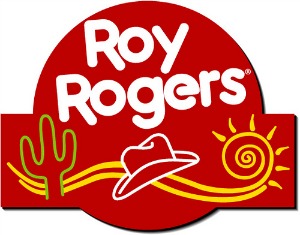 Please come out and support Potomac Heights Volunteer Fire Department & Rescue Squad by purchasing a delicious meal! A portion of all sales between 5pm-8pm will be donated to our department. Tuesday, May 21, 20195pm - 8pm6370 Crain Highway, LaPlata, MD 20646Thank you for your support!